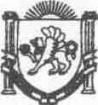 Республика КрымНижнегорский районАдминистрацияЧкаловского сельского поселенияПОСТАНОВЛЕНИЕ№ 9120.08. 2019г.                                                                                                 с. ЧкаловоОб утверждении Порядка использования отдельныхвидов земель промышленности и иного специальногоназначения, и установления зон с особыми условиямииспользования земель данной категории в отношенииземель, находящихся в муниципальной собственностиЧкаловского сельского поселенияНижнегорского района Республики КрымВ соответствии со ст. 87 Земельного кодекса Российской Федерации, руководствуясь Федеральным законом от 06.10.2003 № 131-ФЗ «Об общих принципах организации местного самоуправления в Российской Федерации», Уставом муниципального образования Чкаловское сельское поселение Нижнегорского района Республики Крым, Администрация Чкаловского сельского поселенияПОСТАНОВЛЯЕТ:1. Утвердить Порядок использования отдельных видов земель промышленности и иного специального назначения, и установления зон с особыми условиями использования земель данной категории в отношении земель, находящихся в муниципальной собственности Чкаловского сельского поселения Нижнегорского района Республики Крым (приложение). 2. Настоящее постановление подлежит обнародованию на информационном стенде в здании Чкаловского сельского совета и на официальном сайте администрации Чкаловского сельского поселения в сети Интернет (Чкаловское-сп.рф) и вступает в силу вступает в силу со дня его принятия. 3. Контроль за исполнением настоящего постановления оставляю за собойПредседатель Чкаловского  сельского  совета –глава администрации Чкаловского сельского поселения М.Б.Халицкая  Приложениек постановлению администрацииЧкаловского сельского поселенияот 28.08.2019 года №91  ПОРЯДОК использования отдельных видов земель промышленности и иного специального назначения, и установления зон с особыми условиями использования земель данной категории в отношении земель, находящихся в муниципальной собственности Чкаловского сельского поселения Нижнегорского района Республики КрымI. Общие положения1.1. Порядок использования отдельных видов земель промышленности и иного специального назначения: земель промышленности, энергетики, транспорта, связи, радиовещания, телевидения, информатики, а также установления зон с особыми условиями использования земель данной категории, находящихся в муниципальной собственности Чкаловского сельского поселения Нижнегорского района Республики Крым. 1.2. Порядок разработан в соответствии с главой 16 Земельного кодекса Российской Федерации, Санитарно-эпидемиологическими правилами и нормативами "Санитарно-защитные зоны и санитарная классификация предприятий, сооружений и иных объектов СанПин 2.2.1/2.1.1.1200-03, утвержденными Главным санитарным врачом Российской Федерации от 30.03.2003, Постановлениями Правительства Российской Федерации от 09.06.95 № 578 "Об утверждении правил охраны линий и сооружений связи Российской Федерации", от 12.10.2006 № 611 "О порядке установления и использования полос отвода и охранных зон железных дорог", постановлением Госстандарта СССР от 29.11.90 N 2971 "ГОСТ 12.1.051-90 (СТ СЭВ 6862-89) «Расстояния безопасности в охранной зоне линий электропередачи напряжением свыше 1000В», Правилами охраны магистральных трубопроводов, утвержденными постановлением Госгортехнадзора России от 22.04.92 N 9. II. Основные понятия2.1. Землями промышленности, энергетики, транспорта, связи, радиовещания, телевидения, информатики, землями для обеспечения космической деятельности, землями обороны, безопасности и землями иного специального назначения признаются земли, которые расположены за границами населенных пунктов и используются или предназначены для обеспечения деятельности организаций и (или) эксплуатации объектов промышленности, энергетики, транспорта, связи, радиовещания, телевидения, информатики, объектов для обеспечения космической деятельности, объектов обороны и безопасности, осуществления иных специальных задач и права, на которые возникли у участников земельных отношений по основаниям, предусмотренным Земельным кодексом, федеральными законами и законами Республики Крым (далее - земли промышленности и иного специального назначения). 2.2. Земли промышленности и иного специального назначения в соответствии со статьей 7 Земельного кодекса Российской Федерации составляют самостоятельную категорию земель Российской Федерации. Специфика использования земель данной категории связана с тем, что они являются, прежде всего, территорией, базой размещения и эксплуатации различного рода инженерных строений и сооружений. III. Порядок использования отдельных видов земель промышленности и установления зон с особыми условиями использования земель 3.1. В состав земель промышленности и иного специального назначения в целях обеспечения безопасности населения и создания необходимых условий для эксплуатации объектов промышленности, энергетики, особо радиационно - опасных объектов, пунктов хранения радиоактивных веществ, транспортных и иных объектов могут включаться охранные, санитарно-защитные и иные зоны с особыми условиями использования земель. Земельные участки, которые включены в состав таких зон, у землепользователей, землевладельцев и арендаторов земельных участков не изымаются, но в их границах может быть введен особый режим их использования, ограничивающий или запрещающий те виды деятельности, которые несовместимы с целями установления зон. Земельный участок, исходя из целей его предоставления и особенностей расположенного на нем объекта, может находиться только в одной субкатегории земель специального назначения. 3.2. Использование земель специального назначения связано с вредным характером производственной деятельности расположенных на них объектов, что требует принятия специальных защитных мер, создание охранных, санитарно- защитных и иных зон, санитарных разрывов. Многие расположенные на землях специального назначения объекты сами нуждаются в защите от воздействия окружающей среды: оползней, снежных заносов и др., в связи с чем создаются специальные охранные зоны, размеры и характер использования которых определяются особенностями охраняемых объектов. Земельные участки, попавшие в пределы охранных зон, у правообладателей не изымаются, но на них вводится режим ограничения или полного запрещения отдельных видов деятельности. 3.3. В целях обеспечения безопасности населения объектов и производств, являющихся источниками воздействия на среду обитания и здоровье человека, устанавливается специальная территория с особым режимом использования (далее - санитарно-защитная зона (СЗЗ)), размер которой обеспечивает уменьшение воздействия загрязнения на атмосферный воздух (химического, биологического, физического) до значений, установленных гигиеническими нормативами, а для предприятий I и II класса опасности - как до значений, установленных гигиеническими нормативами, так и до величин приемлемого риска для здоровья населения. 3.4. Санитарно-защитная зона (СЗЗ) является обязательным элементом любого объекта, который является источником воздействия на среду обитания и здоровье человека. Санитарно-защитная зона утверждается в установленном порядке в соответствии с законодательством Российской Федерации при наличии санитарно- эпидемиологического заключения о соответствии санитарным нормам и правилам. Территория санитарно-защитной зоны предназначена для: - обеспечения снижения уровня воздействия до требуемых гигиенических нормативов по всем факторам воздействия за ее пределами; - создания санитарно-защитного барьера между территорией предприятия (группы предприятий) и территорией жилой застройки; - организации дополнительных озелененных площадей, обеспечивающих экранирование, ассимиляцию и фильтрацию загрязнителей атмосферного воздуха и повышение комфортности микроклимата. Границы санитарно-защитной зоны обозначаются специальными информационными знаками. Установку информационных знаков осуществляет заинтересованное предприятие. Ширина санитарно-защитной зоны устанавливается с учетом санитарной классификации, результатов расчетов ожидаемого загрязнения атмосферного воздуха и уровней физических воздействий, а для действующих предприятий и натурных исследований - в соответствии с требованиями санитарно- эпидемиологических правил и нормативов "Санитарно-защитные зоны и санитарная классификация предприятий, сооружений и иных объектов СанПин 2.2.1/2.1.1.1200- 03, утвержденных Главным санитарным врачом Российской Федерации от 30.03.2003. 3.5. Земли промышленности. В целях обеспечения деятельности организаций и (или) эксплуатации объектов промышленности могут предоставляться земельные участки для размещения производственных и административных зданий, строений, сооружений и обслуживающих их объектов, а также устанавливаться санитарно-защитные зоны с особыми условиями использования земель. Собственники промышленных производств разрабатывают проекты санитарно- защитных зон промышленного производства. Санитарно-защитные зоны промышленных производств утверждаются постановлением администрации Чкаловского сельского поселения (далее -Администрация) на основании разработанных проектов. Землепользователи, землевладельцы и арендаторы земельных участков, находящихся в пределах таких зон, должны быть уведомлены администрацией об особом режиме использования этих земельных участков. Не допускается размещение в санитарно-защитной зоне коллективных или индивидуальных дачных и садово-огородных участков. Не допускается размещать предприятия по производству лекарственных веществ, лекарственных средств и (или) лекарственных форм, склады сырья и полупродуктов для фармацевтических предприятий в границах санитарно-защитных зон и на территории предприятий других отраслей промышленности, а также в зоне влияния их выбросов при концентрациях выше 0,1 ПДК для атмосферного воздуха. Предприятия пищевых отраслей промышленности, оптовые склады продовольственного сырья и пищевых продуктов, комплексы водопроводных сооружений для подготовки и хранения питьевой воды не допускается размещать в границах санитарно-защитных зон и на территории промпредприятий других отраслей промышленности. Размещение спортивных сооружений, парков образовательных и детских учреждений, лечебно- профилактических и оздоровительных учреждений общего пользования на территории санитарно-защитной зоны не допускается. В границах санитарно- защитной зоны допускается размещать: сельхоз угодья для выращивания технических культур, не используемых для производства продуктов питания; предприятия, их отдельные здания и сооружения с производствами меньшего класса вредности, чем основное производство. При наличии у размещаемого в СЗЗ объекта выбросов, аналогичных по составу основному производству, обязательно требование не превышения гигиенических нормативов на границе СЗЗ и за ее пределами при суммарном учете; пожарные депо, бани, прачечные, объекты торговли и общественного питания, мотели, гаражи, площадки и сооружения для хранения общественного и индивидуального транспорта, автозаправочные станции, а также связанные с обслуживанием данного предприятия здания управления, конструкторские бюро, учебные заведения, поликлиники, научно-исследовательские лаборатории, спортивно-оздоровительные сооружения для работников предприятия, общественные здания административного назначения; нежилые помещения для дежурного аварийного персонала и охраны предприятий, помещения для пребывания работающих по вахтовому методу, местные и транзитные коммуникации, ЛЭП, электроподстанции, газопроводы, артезианские скважины для технического водоснабжения, водо-охлаждающие сооружения для подготовки технической воды, канализационные насосные станции, сооружения оборотного водоснабжения, питомники растений для озеленения промплощадки, предприятий и санитарно-защитной зоны. В СЗЗ предприятий пищевых отраслей промышленности, оптовых складов продовольственного сырья и пищевой продукции допускается размещение новых пищевых объектов при исключении взаимного негативного воздействия. Санитарно-защитная зона для предприятий промышленности должна быть максимально озеленена. В санитарно-защитной зоне не допускается размещать: жилую застройку, включая отдельные жилые дома, ландшафтно-рекреационные зоны, зоны отдыха, территории курортов, санаториев и домов отдыха, территории садоводческих товариществ и коттеджной застройки, коллективных или индивидуальных дачных и садово-огородных участков, а также другие территории с нормируемыми показателями качества среды обитания; спортивные сооружения, детские площадки, образовательные и детские учреждения, лечебно-профилактические и оздоровительные учреждения общего пользования. СЗЗ или какая-либо ее часть не могут рассматриваться как резервная территория объекта и использоваться для расширения промышленной или жилой территории без соответствующей обоснованной корректировки границ СЗЗ. В зависимости от характеристики выбросов для предприятий, по которым ведущим для установления СЗЗ фактором является химическое загрязнение атмосферы, размер СЗЗ устанавливается от границы промплощадки и от источника выбросов загрязняющих веществ. От границы территории промплощадки: - от организованных и неорганизованных источников при наличии технологического оборудования на открытых площадках; - в случае организации производства с источниками, рассредоточенными по территории предприятия; - при наличии наземных и низких источников, холодных выбросов средней высоты. От источников выбросов - в случае наличия только высоких источников нагретых выбросов. 3.6. Земли энергетики. В целях обеспечения деятельности организаций и объектов энергетики могут предоставляться земельные участки для размещения: - гидроэлектростанций, тепловых станций и других электростанций, обслуживающих их сооружений и объектов; - объектов электросетевого хозяйства и иных определенных законодательством Российской Федерации об электроэнергетике объектов электроэнергетики. Для обеспечения безопасного и безаварийного функционирования, безопасной эксплуатации объектов электросетевого хозяйства и иных определенных законодательством Российской Федерации об электроэнергетике объектов электроэнергетики устанавливаются охранные зоны. Земельные участки для размещения объектов энергетики предоставляются заявителям в соответствии с Земельным кодексом Российской Федерации с включением в площадь земельного участка охранной зоны (при наличии возможности). Иные землепользователи, землевладельцы и арендаторы земельных участков, находящихся в пределах таких зон, должны быть уведомлены администрацией об особом режиме использования этих земельных участков. Охранная зона вдоль воздушных линий электропередачи устанавливается в виде воздушного пространства над землей, ограниченного параллельными вертикальными плоскостями, отстоящими по обе стороны линии на расстоянии от крайних проводов по горизонтали. Охранная зона воздушных линий электропередачи, проходящих через водоемы (реки, каналы, озера и др.), устанавливается в виде воздушного пространства над водной поверхностью водоемов, ограниченного параллельными вертикальными плоскостями, отстоящими по обе стороны линии на расстоянии по горизонтали от крайних проводов. Охранная зона вдоль подземных кабельных линий электропередачи устанавливается в виде участка земли, ограниченного параллельными вертикальными плоскостями, отстоящими по обе стороны линии на расстоянии по горизонтали 1 м от крайних кабелей. Охранная зона вдоль подводных кабельных линий электропередачи устанавливается в виде участка водного пространства от водной поверхности до дна, заключенного между вертикальными плоскостями, отстоящими по обе стороны линии на расстоянии 100 м по горизонтали от крайних кабелей. В охранной зоне линий электропередачи запрещается проводить действия, которые могли бы нарушить безопасность и непрерывность эксплуатации или в ходе которых могла бы возникнуть опасность по отношению к людям. В частности, запрещается: - размещать автозаправочные станции и иные хранилища горюче-смазочных материалов в охранных зонах электрических сетей; - загромождать подъезды и подходы к объектам электрических сетей; - выливать растворы кислот, щелочей и солей и горюче-смазочные материалы, производить работы ударными механизмами, сбрасывать тяжести массой свыше 5 т; - устраивать всякого рода свалки на трассе кабельных линий электропередачи; - складировать корма, удобрения, солому, торф, дрова и другие материалы, разводить огонь; - устраивать спортивные площадки для игр, стадионы, рынки, остановочные пункты общественного транспорта, стоянки всех видов машин и механизмов, проводить любые мероприятия, связанные с большим скоплением людей, не занятых выполнением разрешенных в установленном порядке работ; - запускать воздушные змеи, спортивные модели летательных аппаратов, в том числе неуправляемые; - проводить взрывные работы; - разводить огонь; - набрасывать на провода опоры и приближать к ним посторонние предметы, а также подниматься на опоры; - проводить работы и пребывать в охранной зоне воздушных линий электропередачи во время грозы или в экстремальных погодных условиях; - совершать остановки всех видов транспорта, кроме железнодорожного (в охранных зонах воздушных линий электропередачи напряжением 330 кВ и выше). В пределах охранной зоны воздушных линий электропередачи без согласия организации, эксплуатирующей эти линии, запрещается осуществлять строительные, монтажные и поливные работы, проводить посадку и вырубку деревьев, складировать корма, удобрения, топливо и другие материалы, устраивать проезды для машин и механизмов, имеющих общую высоту с грузом или без груза от поверхности дороги более 4 м. В пределах охранной зоны подземных кабельных линий электропередачи без согласия организации, эксплуатирующей эти линии, запрещается проводить строительные и земляные работы, а также планировку грунта с помощью землеройных машин. В пределах охранной зоны подводных кабельных линий электропередачи без согласия организации, эксплуатирующей эти линии, запрещается проводить дноуглубительные и землечерпальные работы, проходить с цепями, волокушами и тралами, выделять рыбопромысловые участки и устраивать водопои. Выполнение работ в охранных зонах воздушных линий электропередачи с использованием различных подъемных машин и механизмов с выдвижной частью допускается только при условии, если расстояние по воздуху от машины (механизма) или от ее выдвижной или подъемной части, а также от рабочего органа или поднимаемого груза в любом положении (в том числе и при наибольшем подъеме или вылете) до ближайшего провода, находящегося под напряжением, будет не менее указанного в таблице 2 постановления Госстандарта СССР от 29.11.90 N 2971. Выполнение поливных работ вблизи воздушных линий электропередачи, находящихся под напряжением, допускается в случаях, когда: - при любых погодных условиях водяная струя не входит в охранную зону; - водяная струя входит в охранную зону и поднимается на высоту не более 3 м от земли. 3.7. Земли транспорта. 3.7.1. В целях обеспечения деятельности организаций и эксплуатации объектов железнодорожного транспорта земли транспорта могут предоставляться для: - размещения железнодорожных путей; - размещения, эксплуатации, расширения и реконструкции строений, зданий, сооружений, в том числе железнодорожных вокзалов, железнодорожных станций, а также устройств и других объектов, необходимых для эксплуатации, содержания, строительства, реконструкции, ремонта, развития наземных и подземных зданий, строений, сооружений, устройств и других объектов железнодорожного транспорта; - установления полос отвода и охранных зон железных дорог. Установление полос отвода и охранных зон железных дорог производится в соответствии с Постановлением Правительства Российской Федерации от 12.10.2006 № 611 "О порядке установления и использования полос отвода и охранных зон железных дорог". В границах полосы отвода в целях обеспечения безопасности движения и эксплуатации железнодорожного транспорта заинтересованная организация обязана обеспечить следующий режим использования земельных участков: - не допускать размещение капитальных зданий и сооружений, многолетних насаждений и других объектов, ухудшающих видимость железнодорожного пути и создающих угрозу безопасности движения и эксплуатации железнодорожного транспорта; - не допускать в местах расположения водопроводных и канализационных сетей, водозаборных сооружений и других инженерных коммуникаций строительство и размещение каких-либо зданий и сооружений, проведение сельскохозяйственных работ; - не допускать в местах прилегания к сельскохозяйственным угодьям разрастание сорной травянистой и древесно-кустарниковой растительности; - не допускать в местах прилегания к лесным массивам скопления сухостоя, валежника, порубочных остатков и других горючих материалов; - отделять границу полосы отвода от опушки естественного леса противопожарной опашкой шириной от 3 до 5 м или минерализованной полосой шириной не менее 3 м. Размещение инженерных коммуникаций, линий электропередачи, связи, магистральных газопроводов и других линейных сооружений в границах полосы отвода допускается только по согласованию с заинтересованной организацией. В границах полосы отвода разрешается на условиях договора размещать на откосах выемок, постоянных заборах, строениях, устройствах и других объектах железнодорожного транспорта наружную рекламу. Такая реклама должна соответствовать требованиям, установленным законодательством Российской Федерации, и не угрожать безопасности движения и эксплуатации железнодорожного транспорта. Земельные участки (их части), расположенные вдоль полосы отвода, могут быть включены в границы охранной зоны железных дорог в случае прохождения железнодорожных путей: - в местах, подверженных обвалам, оползням, размывам, овраго-образованию и другим опасным геологическим воздействиям; - в районах подвижных песков; - по лесам, выполняющим функции защитных лесонасаждений, в том числе по лесам, в поймах рек и вдоль поверхностных водных объектов; - по лесам, где сплошная вырубка древостоя может отразиться на устойчивости склонов гор и холмов и привести к образованию оползней, осыпей, оврагов или вызвать появление обвалов, повлиять на сохранность, устойчивость и прочность железнодорожных путей. Свободные земельные участки на полосах отвода железных дорог в пределах земель железнодорожного транспорта могут передаваться в аренду гражданам и юридическим лицам для сельскохозяйственного использования, оказания услуг пассажирам, складирования грузов, устройства погрузочно-разгрузочных площадок, сооружения прирельсовых складов (за исключением складов горюче-смазочных материалов и автозаправочных станций любых типов, а также складов, предназначенных для хранения опасных веществ и материалов) и иных целей при условии соблюдения требований безопасности движения, установленных федеральными законами. В границах охранных зон в целях обеспечения безопасности движения и эксплуатации железнодорожного транспорта могут быть установлены запреты или ограничения на осуществление следующих видов деятельности: - строительство капитальных зданий и сооружений, устройство временных дорог, вырубка древесной и кустарниковой растительности, удаление дернового покрова, проведение земляных работ, за исключением случаев, когда осуществление указанной деятельности необходимо для обеспечения устойчивой, бесперебойной и безопасной работы железнодорожного транспорта, повышения качества обслуживания пользователей услугами железнодорожного транспорта, а также в связи с устройством, обслуживанием и ремонтом линейных сооружений; - распашка земель; - выпас скота; - выпуск поверхностных и хозяйственно-бытовых вод. 3.7.2. В целях обеспечения деятельности организаций и эксплуатации объектов автомобильного транспорта и объектов дорожного хозяйства земли транспорта могут предоставляться для: - размещения автомобильных дорог; - размещения объектов дорожного сервиса, объектов, предназначенных для осуществления дорожной деятельности, стационарных постов органов внутренних дел; - установления полос отвода автомобильных дорог. Для создания необходимых условий использования автомобильных дорог и их сохранности, обеспечения соблюдения требований безопасности дорожного движения и обеспечения безопасности граждан создаются придорожные полосы автомобильных дорог. Установление границ полос отвода автомобильных дорог и границ придорожных полос автомобильных дорог, использование таких полос отвода и придорожных полос осуществляются в соответствии с законодательством Российской Федерации об автомобильных дорогах и о дорожной деятельности. На полосах отвода автомобильных дорог, за исключением предусмотренных законодательством случаев, запрещается: - строительство жилых и общественных зданий, складов; - проведение строительных, геолого-разведочных, топографических и изыскательских работ, а также устройство наземных сооружений; - распашка земельных участков, покос травы, рубка и повреждение лесных насаждений и иных многолетних насаждений, снятие дерна и выемка грунта; - установка рекламных конструкций, не соответствующих требованиям технического регламента и нормативных актов по безопасности движения транспорта, а также информационных щитов и указателей, не имеющих отношения к безопасности дорожного движения. Придорожные полосы создаются в виде прилегающих с обеих сторон к полосам отвода муниципальных автомобильных дорог земельных участков с установлением особого режима их использования, включая строительство зданий, строений и сооружений, ограничение хозяйственной деятельности в пределах придорожных полос, установку рекламных конструкций, не соответствующих требованиям технического регламента и нормативных актов по безопасности движения транспорта, а также информационных щитов и плакатов, не имеющих отношения к безопасности движения. В пределах придорожных полос запрещается: - строительство капитальных сооружений (сооружения со сроком службы 10 и более лет), за исключением объектов дорожной службы, объектов Государственной инспекции безопасности дорожного движения Министерства внутренних дел Российской Федерации и объектов дорожного сервиса; - загрязнение полос отвода и придорожных полос автомобильных дорог; - распашка земельных участков, покос травы, осуществление рубки и повреждение лесных насаждений и иных многолетних насаждений, снятие дерна и выемка грунта, за исключением работ по содержанию полос отвода автомобильных дорог или по ремонту автомобильных дорог, их участков; - выпас животных, а также их прогон через автомобильные дороги вне специально установленных мест, согласованных с владельцами автомобильных дорог. Строительство, реконструкция в границах придорожных полос автомобильной дороги объектов капитального строительства, объектов, предназначенных для осуществления дорожной деятельности, объектов дорожного сервиса, установка рекламных конструкций, информационных щитов и указателей допускаются при наличии согласия в письменной форме владельца автомобильной дороги. Прокладка или переустройство инженерных коммуникаций в границах полосы отвода и придорожной полосы автомобильной дороги осуществляется владельцами таких инженерных коммуникаций или за их счет на основании договора, заключаемого владельцами таких инженерных коммуникаций с владельцем автомобильной дороги, и разрешения на строительство, выдаваемого в соответствии с Градостроительным кодексом Российской Федерации. Размещение в пределах придорожных полос объектов разрешается при соблюдении следующих условий: объекты не должны ухудшать видимость на муниципальной автомобильной дороге и другие условия безопасности дорожного движения и эксплуатации этой автомобильной дороги и расположенных на ней сооружений, а также создавать угрозу безопасности населения; выбор места размещения объектов должен осуществляться с учетом возможной реконструкции муниципальной автомобильной дороги; размещение, проектирование и строительство объектов должно производиться с учетом требований стандартов и технических норм безопасности дорожного движения, экологической безопасности, строительства и эксплуатации автомобильных дорог. Обозначение границ придорожных полос автомобильных дорог на местности осуществляется владельцами автомобильных дорог за их счет. Размещаемая в пределах придорожных полос реклама должна отвечать специальным требованиям, установленным законодательством Российской Федерации. 3.7.3. В целях обеспечения деятельности организаций и эксплуатации объектов трубопроводного транспорта земли транспорта могут предоставляться для: - размещения газопроводов и иных трубопроводов; - размещения объектов, необходимых для эксплуатации, содержания, строительства, реконструкции, ремонта, развития наземных и подземных зданий, строений, сооружений, устройств и других объектов трубопроводного транспорта; - установления охранных зон с особыми условиями использования земельных участков. Границы охранных зон, на которых размещены объекты системы газоснабжения, определяются на основании строительных норм и правил, правил охраны магистральных трубопроводов (утвержденных постановлением Госгортехнадзора России от 22.04.92 № 9), других нормативных документов. На указанных земельных участках при их хозяйственном использовании не допускается строительство каких бы то ни было зданий, строений, сооружений в пределах установленных минимальных расстояний до объектов системы газоснабжения. Не разрешается препятствовать организации - собственнику системы газоснабжения или уполномоченной ею организации в выполнении ими работ по обслуживанию и ремонту объектов системы газоснабжения, ликвидации последствий возникших на них аварий, катастроф. В охранных зонах трубопроводов запрещается производить всякого рода действия, могущие нарушить нормальную эксплуатацию трубопроводов либо привести к их повреждению, в частности: - перемещать, засыпать и ломать опознавательные и сигнальные знаки, контрольно-измерительные пункты; - открывать люки, калитки и двери необслуживаемых усилительных пунктов кабельной связи, ограждений узлов линейной арматуры, станций катодной и дренажной защиты, линейных и смотровых колодцев и других линейных устройств, открывать и закрывать краны и задвижки, отключать или включать средства связи, энергоснабжения и телемеханики трубопроводов; - устраивать всякого рода свалки, выливать растворы кислот, солей и щелочей; - разрушать берегоукрепительные сооружения, водопропускные устройства, земляные и иные сооружения (устройства), предохраняющие трубопроводы от разрушения, а прилегающую территорию и окружающую местность - от аварийного разлива транспортируемой продукции; - проходить с цепями, лотами, волокушами и тралами, производить дноуглубительные и землечерпальные работы; - разводить огонь и размещать какие-либо открытые или закрытые источники огня. В охранных зонах трубопроводов без письменного разрешения предприятий трубопроводного транспорта запрещается: - возводить любые постройки и сооружения; - высаживать деревья и кустарники всех видов, складировать корма, удобрения, материалы, сено и солому, располагать коновязи, содержать скот, выделять рыбопромысловые участки, производить добычу рыбы, а также водных животных и растений, устраивать водопои, производить колку и заготовку льда; - сооружать проезды и переезды через трассы трубопроводов, устраивать стоянки автомобильного транспорта, тракторов и механизмов, размещать сады и огороды; - производить мелиоративные земляные работы, сооружать оросительные и осушительные системы; - производить всякого рода открытые и подземные, горные, строительные, монтажные и взрывные работы, планировку грунта. Письменное разрешение на производство взрывных работ в охранных зонах трубопроводов выдается только после представления предприятием, производящим эти работы, соответствующих материалов, предусмотренных действующими Едиными правилами безопасности при взрывных работах; - производить геолого-съемочные, геолого-разведочные, поисковые, геодезические и другие изыскательские работы, связанные с устройством скважин, шурфов и взятием проб грунта (кроме почвенных образцов). Предприятия и организации, получившие письменное разрешение на ведение в охранных зонах трубопроводов работ, обязаны выполнять их с соблюдением условий, обеспечивающих сохранность трубопроводов и опознавательных знаков, и несут ответственность за повреждение последних. Предприятиям трубопроводного транспорта разрешается: - подъезд в соответствии со схемой проездов, согласованной с землепользователем, автомобильного транспорта и других средств к трубопроводу и его объектам для обслуживания и проведения ремонтных работ. В аварийных ситуациях разрешается подъезд к трубопроводу и сооружениям на нем по маршруту, обеспечивающему доставку техники и материалов для устранения аварий с последующим оформлением и оплатой нанесенных убытков землевладельцам; - устройство в пределах охранной зоны шурфов для проверки качества изоляции трубопроводов и состояния средств их электрохимической защиты от коррозии и производство других земляных работ, необходимых для обеспечения нормальной эксплуатации трубопроводов, с предварительным (не менее чем за 5 суток до начала работ) уведомлением об этом землепользователя; - вырубка деревьев при авариях на трубопроводах, проходящих через лесные угодья, с последующим оформлением в установленном порядке лесорубочных билетов и с очисткой мест от порубочных остатков. В случае необходимости предприятия трубопроводного транспорта могут осуществлять в процессе текущего содержания трубопроводов рубку леса в охранных зонах с оформлением лесорубочных билетов на общих основаниях. Полученная при этом древесина используется указанными предприятиями. Любые работы и действия, производимые в охранных зонах трубопроводов, кроме ремонтно-восстановительных и сельскохозяйственных работ, могут выполняться только по получении разрешения на производство работ в охранной зоне магистрального трубопровода от предприятия трубопроводного транспорта. Разрешение на производство работ может быть выдано только при условии наличия у производителя работ проектной и исполнительной документации, на которой нанесены действующие трубопроводы. Полевые сельскохозяйственные работы в охранных зонах трубопроводов производятся землепользователями с предварительным уведомлением предприятия трубопроводного транспорта об их начале. 3.8. Земли связи, радиовещания, телевидения, информатики. В целях обеспечения связи (кроме космической связи), радиовещания, телевидения, информатики могут предоставляться земельные участки для размещения объектов соответствующих инфраструктур, включая: - эксплуатационные предприятия связи, на балансе которых находятся радиорелейные, воздушные, кабельные линии связи и соответствующие полосы отчуждения; - кабельные, радиорелейные и воздушные линии связи и линии радиофикации на трассах кабельных и воздушных линий связи и радиофикации и соответствующие охранные зоны линий связи; - подземные кабельные и воздушные линии связи и радиофикации и соответствующие охранные зоны линий связи; - наземные и подземные необслуживаемые усилительные пункты на кабельных линиях связи и соответствующие охранные зоны; - наземные сооружения и инфраструктуру спутниковой связи. На трассах кабельных и воздушных линий связи и линий радиофикации устанавливаются охранные зоны с особыми условиями использования: - для подземных кабельных и воздушных линий связи и линий радиофикации, расположенных вне населенных пунктов на безлесных участках, - в виде участков земли вдоль этих линий, определяемых параллельными прямыми, отстоящими от трассы подземного кабеля связи или от крайних проводов воздушных линий связи и линий радиофикации не менее чем на 2 м с каждой стороны; - для наземных и подземных необслуживаемых усилительных и регенерационных пунктов на кабельных линиях связи - в виде участков земли, определяемых замкнутой линией, отстоящей от центра установки усилительных и регенерационных пунктов или от границы их обвалования не менее чем на 3 м и от контуров заземления не менее чем на 2 м. Трассы линий связи должны периодически расчищаться от кустарников и деревьев, содержаться в безопасном пожарном состоянии, должна поддерживаться установленная ширина просек. Деревья, создающие угрозу проводам линий связи и опорам линий связи, должны быть вырублены с оформлением в установленном порядке лесорубочных билетов (ордеров). Просеки для кабельных и воздушных линий связи и линий радиофикации, проходящие по лесным массивам и зеленым насаждениям, должны содержаться в безопасном пожарном состоянии силами предприятий, в ведении которых находятся линии связи и линии радиофикации. На трассах кабельных линий связи устанавливаются информационные знаки, являющиеся ориентирами. Количество, тип и места установки информационных знаков определяются владельцами или предприятиями, эксплуатирующими линии связи, по существующим нормативам и правилам либо нормативам и правилам, установленным для сетей связи общего пользования Российской Федерации. Границы охранных зон на трассах подземных кабельных линий связи определяются владельцами или предприятиями, эксплуатирующими эти линии. Юридические и физические лица, ведущие хозяйственную деятельность на земельных участках, по которым проходят линии связи и линии радиофикации, обязаны: - принимать все зависящие от них меры, способствующие обеспечению сохранности этих линий; - обеспечивать техническому персоналу беспрепятственный доступ к этим линиям для ведения работ на них (при предъявлении документа о соответствующих полномочиях). В пределах охранных зон без письменного согласия и присутствия представителей предприятий, эксплуатирующих линии связи и линии радиофикации, юридическим и физическим лицам запрещается: - осуществлять всякого рода строительные, монтажные и взрывные работы, планировку грунта землеройными механизмами и земляные работы (за исключением вспашки на глубину не более 0,3 м); - производить геолого-съемочные, поисковые, геодезические и другие изыскательские работы, которые связаны с бурением скважин, шурфованием, взятием проб грунта, осуществлением взрывных работ; - производить посадку деревьев, располагать полевые станы, содержать скот, складировать материалы, корма и удобрения, жечь костры, устраивать стрельбища; - устраивать проезды и стоянки автотранспорта, тракторов и механизмов, провозить негабаритные грузы под проводами воздушных линий связи и линий радиофикации, строить каналы (арыки), устраивать заграждения и другие препятствия; - производить строительство и реконструкцию линий электропередач, радиостанций и других объектов, излучающих электромагнитную энергию и оказывающих опасное воздействие на линии связи и линии радиофикации; производить защиту подземных коммуникаций от коррозии без учета проходящих подземных кабельных линий связи. В охранных зонах электрических сетей без письменного согласия предприятий (организаций), в ведении которых находятся эти сети, запрещается: - производить строительство, капитальный ремонт, реконструкцию или снос любых зданий и сооружений; - осуществлять всякого рода горные, погрузочно-разгрузочные, дноуглубительные, землечерпальные, взрывные, мелиоративные работы, производить посадку и вырубку деревьев и кустарников, располагать полевые станы, устраивать загоны для скота, сооружать проволочные ограждения, шпалеры для виноградников и садов, а также производить полив сельскохозяйственных культур; - осуществлять добычу рыбы, других водных животных и растений придонными орудиями лова, устраивать водопои, производить колку и заготовку льда (в охранных зонах подводных кабельных линий электропередачи); - совершать проезд машин и механизмов, имеющих общую высоту с грузом или без груза от поверхности дороги более 4,5 м (в охранных зонах воздушных линий электропередачи); - производить земляные работы на глубине более 0,3 м, на вспахиваемых землях - на глубине более 0,45 м, а также планировку грунта (в охранных зонах подземных кабельных линий электропередачи). Предприятия, организации и учреждения, получившие письменное согласие на ведение указанных работ в охранных зонах электрических сетей, обязаны выполнять их с соблюдением условий, обеспечивающих сохранность этих сетей. Юридическим и физическим лицам запрещается производить всякого рода действия, которые могут нарушить нормальную работу линий связи и линий радиофикации, в частности: - производить снос и реконструкцию зданий и мостов, осуществлять переустройство коллекторов, туннелей метрополитена и железных дорог, где проложены кабели связи, установлены столбы воздушных линий связи и линий радиофикации, размещены технические сооружения радиорелейных станций, кабельные ящики и распределительные коробки, без предварительного выноса заказчиками (застройщиками) линий и сооружений связи, линий и сооружений радиофикации по согласованию с предприятиями, в ведении которых находятся эти линии и сооружения; - производить засыпку трасс подземных кабельных линий связи, устраивать на этих трассах временные склады, стоки химически активных веществ и свалки промышленных, бытовых и прочих отходов, ломать замерные, сигнальные, предупредительные знаки и телефонные колодцы; - открывать двери и люки необслуживаемых усилительных и регенерационных пунктов (наземных и подземных) и радиорелейных станций, кабельных колодцев телефонной канализации, распределительных шкафов и кабельных ящиков, а также подключаться к линиям связи (за исключением лиц, обслуживающих эти линии); - огораживать трассы линий связи, препятствуя свободному доступу к ним технического персонала; - самовольно подключаться к абонентской телефонной линии и линии радиофикации в целях пользования услугами связи; - совершать иные действия, которые могут причинить повреждения сооружениям связи и радиофикации (повреждать опоры и арматуру воздушных линий связи, обрывать провода, набрасывать на них посторонние предметы и другое). IV. ОтветственностьОтветственность за нарушение Порядка землепользователи, землевладельцы и арендаторы земельных участков, находящихся в пределах санитарно- защитных, охранных и иных зон, несут ответственность в соответствии с законодательством Российской Федерации.